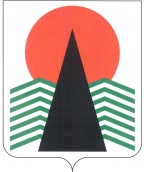 АДМИНИСТРАЦИЯ  НЕФТЕЮГАНСКОГО  РАЙОНАпостановлениег.НефтеюганскО награжденииВ соответствии с решением Думы Нефтеюганского района от 26.09.2012 № 282 «О наградах и почетных званиях Нефтеюганского района», на основании протокола заседания комиссии по наградам от 25.06.2018 № 12  п о с т а н о в л я ю:Присвоить почетное звание «Заслуженный работник нефтегазодобывающей промышленности Нефтеюганского района», наградить Почетными грамотами 
и Благодарственными письмами Главы Нефтеюганского района граждан Нефтеюганского района за многолетний добросовестный труд, вклад в социально-экономическое развитие Нефтеюганского района согласно приложениям № 1, 2.Управлению по учету и отчетности администрации района (Раздрогина Т.П.) обеспечить выплату денежного вознаграждения согласно приложению № 1.Настоящее постановление подлежит размещению на официальном сайте органов местного самоуправления Нефтеюганского района.Контроль за выполнением постановления возложить на первого заместителя главы Нефтеюганского района Кудашкина С.А.Глава района							Г.В.ЛапковскаяПриложение № 1к постановлению администрации Нефтеюганского районаот 20.07.2018 № 1194-паСПИСОКграждан, награждаемых наградами и почетными званиями Нефтеюганского районаПриложение № 2к постановлению администрации Нефтеюганского районаот 20.07.2018 № 1194-паСПИСОКграждан, награждаемых Благодарственным письмом Главы Нефтеюганского района20.07.2018№ 1194-па№ 1194-па№Фамилия, имя, отчествоДолжность (род занятий)Размер денежного вознаграждения (руб.)Почетное звание«Заслуженный работник нефтегазодобывающей промышленности Нефтеюганского района»Почетное звание«Заслуженный работник нефтегазодобывающей промышленности Нефтеюганского района»Почетное звание«Заслуженный работник нефтегазодобывающей промышленности Нефтеюганского района»Почетное звание«Заслуженный работник нефтегазодобывающей промышленности Нефтеюганского района»ШидловецСергейНазаровичслесарь по ремонту технологических установок цеха подготовки и перекачки нефти № 5 Управления подготовки и перекачки нефти ООО «РН-Юганскнефтегаз», пгт.Пойковский3500,00СобировХамзаАбдувохидовичпомощник бурильщика капитального ремонта скважин цеха по ремонту скважин №6 филиала ООО «РН-Сервис» в г.Нефтеюганск, пгт.Пойковский3500,00КотикВикторДмитриевичводитель автомобиля филиала ООО «РН-Транспорт» в г.Нефтеюганск, пгт.Пойковский3500,00ГордеевВалерийТельмановичсменный инженер газокомпрессорной службы Южно-Балыкского линейного производственного управления магистральных газопроводов ООО «Газпром трансгаз Сургут» ПАО «Газпром», п.Сентябрьский3500,00ГроссманТатьяна Ивановнаначальник лаборатории филиала «Нефтеюганское управление магистральных нефтепроводов» АО «Транснефть – Сибирь» химико-аналитическая лаборатория (ЛПДС «Южный Балык»), п.Сентябрьский3500,00Почетная грамота Главы Нефтеюганского районаПочетная грамота Главы Нефтеюганского районаПочетная грамота Главы Нефтеюганского районаПочетная грамота Главы Нефтеюганского районаВедерников Александр Геннадьевичстарший мастер цеха по текущему обслуживанию и ремонту трубопроводов №4 Управления эксплуатации трубопроводов ООО «РН-Юганскнефтегаз», пгт.Пойковский3500,00Корнилова Ирина Аркадьевнаглавный специалист Управления делами ООО «РН-Юганскнефтегаз», пгт.Пойковский3500,00ТронинаЛюбовь Федоровнаспециалист  отдела обеспечения транспортными услугами Транспортного управления ООО «РН-Юганскнефтегаз», пгт.Пойковский3500,00Хворостяная Ольга Ивановнастарший специалист отдела складского учета Управления материально-технического обеспечения ООО «РН-Юганскнефтегаз», пгт.Пойковский3500,00ХалиловУрал Аллаяровичмашинист подъемника цеха подъемных агрегатов №1 филиала ООО «РН-Сервис» в г.Нефтеюганск3500,00ТимонинВиталий Евгеньевичэлектрогазосварщик ремонтно – механической мастерской филиала ООО «РН-Сервис» 
в г.Нефтеюганск3500,00Волков Алексей Степановичводитель автомобиля филиала ООО «РН-Транспорт» в г.Нефтеюганск, пгт.Пойковский3500,00Камалов Фарис Рахимгуловичмашинист бульдозера филиала ООО «РН-Транспорт» в г.Нефтеюганск, пгт.Пойковский3500,00Мельник  Сергей Владимировичоператор по подготовке скважин к капитальному ремонту и подземному ремонту Пойковского цеха химизации технологических процессов добычи нефти и повышения нефтеотдачи пластов ООО «ЮНГ-Нефтехимсервис», пгт.Пойковский3500,00Гезенко Сергей Анатольевичзаместитель начальника управления по ремонту, капитальному строительству и общим вопросам Южно-Балыкского линейного производственного управления магистральных газопроводов ООО «Газпром трансгаз Сургут» ПАО «Газпром», 
г.Пыть-ях3500,00КаширинАлександр Васильевичводитель автомобиля 4 разряда автотранспортного участка Южно-Балыкского линейного производственного управления магистральных газопроводов ООО «Газпром трансгаз Сургут» 
ПАО «Газпром», КС-53500,00ТерентьевВладимир Валерьевичводитель автомобиля участка технологического транспорта и специальной техники при НПС «Сатарино» цеха технологического транспорта 
и специальной техники филиала «Нефтеюганское управление магистральных нефтепроводов» 
АО «Транснефть-Сибирь», п.Каркатеевы3500,00ЛапшинаСветлана Валентиновналаборант химического анализа химико-аналитической лаборатории ЛПДС «Каркатеевы»  филиала «Нефтеюганское управление магистральных нефтепроводов» АО «Транснефть-Сибирь», п.Каркатеевы3500,00ЧивановаНина Измайловнаоператор нефтепродуктоперекачивающей станции участка оперативного управления производством филиала «Нефтеюганское управление магистральных нефтепроводов» АО «Транснефть-Сибирь» ЛПДС «Салым», п.Сивыс-Ях 3500,00ВидинеевСергей Николаевичэлектромонтер по ремонту и обслуживания электрооборудования участка обслуживания энергетического оборудования филиала «Нефтеюганское управление магистральных нефте-проводов» АО «Транснефть-Сибирь» ЛПДС «Остров» НПС «Сатарино», п.Каркатеевы3500,00КовальчукНиколай Александровичтрубопроводчик линейный линейной аварийно-эксплуатационной служба, Филиал «Нефтеюганское управление магистральных нефтепроводов» 
АО «Транснефть-Сибирь» ЛПДС «Остров», г.Нефтеюганск3500,00МулюкинАлександр Михайловичэлектрогазосварщик 5 разряда Нефтеюганской экспедиции ООО «СГК- Бурение», пгт.Пойковский3500,00Никулин Александр Александровичинженер по наладке и испытаниям 1 категории цеха ремонта и наладки оборудования участка 
по сервисному облуживанию наземного электрооборудования ООО «Борец сервис-Нефтеюганск», пгт.Пойковский3500,00ГайфуллинАльберт Минияровичэлектромонтер по ремонту и обслуживанию электрооборудования, непосредственно занятый на объектах добычи нефти 5 разряда ООО «Борец сервис-Нефтеюганск», пгт.Пойковский3500,00НауменкоСергей Владиславовичведущий инженер-электроник участка энергетического обеспечения ООО «Юкорт», г.Нефтеюганск3500,00СафинаАмина Мударисовнастарший кладовщик 3 разряда филиала 
ООО "РН-Снабжение-Нефтеюганск" в г.Пыть-Ях, г.Нефтеюганск3500,00Маслова Татьяна Александровнаоператор АЗС цеха № 3 ООО «ЮганскНефтеПродукт», пгт.Пойковский3500,00СаталкинаСветлана Валерьевнаоператор АЗС цеха № 2 ООО «ЮганскНефтеПродукт», г.Нефтеюганск3500,00Пономарева Татьяна Петровнаоператор АЗС цеха №3 ООО «НефтеПродуктСервис», пгт.Пойковский3500,00Носок Александр Николаевичслесарь аварийно-восстановительных работ 5 разряда филиала «Самсоновское ЛПУМГ» ООО «Газпром трансгаз Сургут» ПАО «Газпром», сп.Салым3500,00МидяковВладимир Петровичводитель автомобиля 6 разряда филиала «Самсоновское ЛПУМГ» ООО «Газпром трансгаз Сургут» ПАО «Газпром» п.Салым3500,00ВсегоВсего108500,00№Фамилия, имя, отчествоДолжность (род занятий)Гильманов Вадим Марсельевичстарший специалист цеха по эксплуатации электрооборудования № 2 Управления электротехнического оборудования ООО «РН-Юганскнефтегаз», пгт.ПойковскийБелошицкийПетр Владимировичстропальщик трубно-инструментального цеха филиала 
ООО «РН-Сервис» в г.Нефтеюганск, пгт.ПойковскийГаннЛариса Кимовнаведущий специалист финансово - казначейского сектора филиала ООО «РН-Сервис» в г.Нефтеюганск, пгт.ПойковскийМамедовСаявуш Мустаджаб оглыстропальщик транспортного цеха специализированной промысловой техники № 2 филиала ООО «РН-Сервис» 
в г.Нефтеюганск, пгт.ПойковскийСаляховФандит Лаисовичмашинист подъемника цеха подъемных агрегатов № 2 филиала ООО «РН-Сервис» в г.Нефтеюганск, пгт.ПойковскийТомилинАлександр Владимировичоператор по подземному ремонту скважин цеха по ремонту скважин № 3 филиала ООО «РН-Сервис» в г.Нефтеюганск, пгт.ПойковскийГильмановаЛеана Рифовнаспециалист по организации и нормированию труда 2 категории цеха по ремонту скважин № 6 филиала ООО «РН-Сервис» 
в г.Нефтеюганск, пгт.ПойковскийБебневаАлена Анатольевнакладовщик цеха по ремонту скважин № 5 филиала ООО «РН-Сервис» в г.Нефтеюганск, пгт.ПойковскийМатвеев Олег Валентиновичмоторист цементировочного агрегата транспортного цеха специализированной промысловой техники № 1 филиала 
ООО «РН-Сервис» в г.Нефтеюганск, пгт.ПойковскийДорофеевВиктор Анатольевичводитель автомобиля филиала ООО «РН-Транспорт» 
в г.Нефтеюганск, пгт.ПойковскийФёдоров Анатолий Александровичводитель автомобиля филиала ООО «РН-Транспорт» 
в г.Нефтеюганск, пгт.ПойковскийБелимов Сергей Владимировичводитель автомобиля филиала ООО «РН-Транспорт» 
в г.Нефтеюганск, пгт.ПойковскийЗоркальцев Дмитрий Иннокентьевичводитель автомобиля филиала ООО «РН-Транспорт» 
в г.Нефтеюганск, пгт.ПойковскийЗахаровПавел Афанасьевичоператор по подготовке скважин к капитальному ремонту 
и подземному ремонту Пойковского цеха химизации технологических процессов добычи нефти и повышения нефтеотдачи пластов ООО «ЮНГ-Нефтехимсервис»АлиевАбульфат Мазахир  оглыоператор по подготовке скважин к капитальному ремонту 
и подземному ремонту Пойковского цеха химизации технологических процессов добычи нефти и повышения нефтеотдачи пластов ООО «ЮНГ-Нефтехимсервис», г.НефтеюганскЖуковаЕлена Сергеевнакульторганизатор 1 категории культурно-спортивного комплекса Южно-Балыкского линейного производственного управления магистральных газопроводов ООО «Газпром трансгаз Сургут» ПАО «Газпром», г.СургутДжетбаевСулейман Нургалиевичводитель автомобиля филиала «Нефтеюганское управление магистральных нефтепроводов» АО «Транснефть-Сибирь» Цех технологического транспорта и специальной техники Участок технологического транспорта и специальной техники при ЛПДС «Южный Балык», п.СентябрьскийКоханецНина Васильевнауборщик производственных помещений участка хозяйственного обслуживания филиала «Нефтеюганское управление магистральных нефтепроводов» АО «Транснефть-Сибирь» ЛПДС «Салым», п.Сивыс-Ях ГоликоваЭлина Леонидовнаоператор нефтепродуктоперекачивающей станции участка оперативного управления производством филиала «Нефтеюганское управление магистральных нефтепроводов» АО «Транснефть-Сибирь» ЛПДС «Остров» НПС «Сатарино», п.Каркатеевы ДубровскихРоман Владимировичинженер-механик 1 категории участка обслуживания механо-технологического оборудования, филиала «Нефтеюганское управление магистральных нефтепроводов» АО «Транснефть-Сибирь» ЛПДС «Остров», г.Нефтеюганск Герилович Павел Алексеевичбурильщик ЭиРБС 7 разряда Нефтеюганской экспедиции 
ООО «СГК- Бурение», пгт.ПойковскийПеребитюк Анатолий Васильевичводитель погрузчика 5 разряда Нефтеюганской экспедиции 
ООО «СГК- Бурение», пгт.ПойковскийХамидуллинаНадия Зайнулловнаведущий инженер-энергетик Нефтеюганского филиала 
ООО «РН-Ремонт НПО», г.НефтеюганскТрифановСергей Борисовичформовщик ручной формовки Нефтеюганского филиала 
ООО «РН-Ремонт НПО», г.НефтеюганскКобаСергей Викторовичслесарь по ремонту и обслуживанию перегрузочных машин 
5 разряда филиала ООО "РН-Снабжение-Нефтеюганск" 
в г.Пыть-ЯхБасыроваЗалия Гайсеевнамашинист крана 6 разряда филиала ООО "РН-Снабжение-Нефтеюганск" в  г.Пыть-ЯхСоловьева Марина Васильевнаоператор АЗС цеха №2 ООО «НефтеПродуктСервис», г.Нефтеюганск